KARTA ZGŁOSZENIA UCZESTNIKA WYPOCZYNKUI. INFORMACJA ORGANIZATORA WYPOCZYNKUAdres placówki:   ul. Sosnowa 68   Zawiszyn Czas trwania: 29 lipca - 6 sierpnia 2019 rokKoszt: 700 zł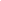 II. WNIOSEK RODZICÓW (OPIEKUNÓW) O SKIEROWANIE    DZIECKA NA WYPOCZYNEKImię i nazwisko dziecka ....................................................................................................................Data urodzenia ........................................ Numer PESEL…………………………………….Adres zamieszkania .........................................................................................................................Kasa chorych ...................................................................................................................................Adres rodziców (opiekunów) w czasie pobytu dziecka na rekolekcjach: ..................................................................................................................................................................................................................................................................... Tel. .......................................Rozmiar i wzrost dziecka (koszulka obozowa) .........................Wyrażam zgodę na transport dziecka busem TAK/NIE.inne…………………………………………………………………...III. INFORMACJA RODZICÓW (OPIEKUNÓW) O STANIE ZDROWIA DZIECKA(np. na co dziecko jest uczulone, czy jest chore na padaczkę, cukrzycę, czy przyjmuje stale leki i w jakich dawkach, czy nosi aparat ortodontyczny lub okulary, przeciwwskazania dotyczące ćwiczeń fizycznych, pływania, przebywania na słońcu, mrozie)............................................................................................................................................................................................................................................................................................................................................................................................................................................................ ............................................................................................................... ............................................................................................................... ............................................................................................................... ............................................................................................................ STWIERDZAM, ŻE PODAŁEM WSZYSTKIE ZNANE MI INFORMACJE O DZIECKU, KTÓRE MOGĄ POMÓC W ZAPEWNIENIU WŁAŚCIWEJ OPIEKI W CZASIE POBYTU DZIECKA
W PLACÓWCE WYPOCZYNKU. WYRAŻAM ZGODĘ NA HOSPITALIZACJĘ LUB ZABIEGI RATUJĄCE ŻYCIE DZIECKA..................................................                                                  ....................................................                     ( data )                                                                                                     ( podpis rodzica/ opiekuna )           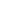 IV. OŚWIADCZENIEJa niżej podpisany wyrażam zgodę, aby moje dziecko było w czasie trwania wypoczynku pod opieką państwa ………………………………………………..................................................                                                  ....................................................                     ( data )                                                                                                     ( podpis rodzica/ opiekuna )           Wypoczynek rodzinny organizowany przez rodziców dla własnych dzieci i dzieci znajomych osobiście rodziców Kościół Ewangelicznych Chrześcijan Zbór „Woda Życia”, ul. Młynarska 64, Łódź, www.wodazycia.com.pl